                                                                                                  проект                         УКРАЇНАПОЧАЇВСЬКА  МІСЬКА  РАДАВИКОНАВЧИЙ КОМІТЕТР І Ш Е Н Н Явід        березня  2017 року                                                            №  Про виділення одноразовоїгрошової допомоги гр. Сімчуку Р.В.              Розглянувши заяву жителя с. Ст. Тараж вул.                       гр. Сімчука Ростислава Васильовича , пенсіонера,  який  просить виділити одноразову грошову допомогу на реабілітацію  сина, взявши до уваги довідку ТзОВ «Науково-практичний центр нейрореабілітації «НОДУС» від 07.03.2017 року  та акт депутатського обстеження від 06 березня 2017 року та керуючись Положенням про надання одноразової адресної матеріальної допомоги малозабезпеченим верствам населення Почаївської міської об’єднаної територіальної громади, які опинилися в складних життєвих обставинах, затвердженого рішенням виконавчого комітету № 164 від 19 жовтня 2016 року    ,  виконавчий комітет міської ради                                                     В и р і ш и в:Виділити одноразову грошову допомогу гр. Сімчуку Ростиславу Васильовичу в   розмірі 1000 (одна тисяча )  гривень.Бухгалтерії міської ради перерахувати гр. Сімчуку Р.В. одноразову грошову  допомогу.Лівар Н.М.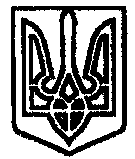 